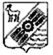 СОБРАНИЕ ПРЕДСТАВИТЕЛЕЙ                                                           СЕЛЬСКОГО ПОСЕЛЕНИЯ ПРИВОЛЖЬЕ                              МУНИЦИПАЛЬНОГО РАЙОНА ПРИВОЛЖСКИЙ                          САМАРСКОЙ ОБЛАСТИчетвертого созываР   Е   Ш   Е   Н   И  Е   №  169/74от 29 декабря 2023 годаО передаче муниципальному району Приволжский Самарской области к осуществлению части полномочий по решению вопросов местного значения сельского поселения Приволжье муниципального района Приволжский Самарской области на 2024 годВ соответствии  с ч. 4 ст. 15 Федерального закона от 06.10.2003 года № 131–ФЗ «Об общих принципах организации местного самоуправлению в Российской Федерации», Собрание представителей сельского поселения Приволжье муниципального района Приволжский Самарской областиР Е Ш И Л О:	1. Администрации сельского поселения Приволжье муниципального района Приволжский Самарской области передать администрации муниципального района Приволжский  к осуществлению часть полномочий по решению вопросов местного значения сельского поселения Приволжье муниципального района Приволжский Самарской области:1) исполнение бюджета поселения и контроль за исполнением бюджета поселения, осуществляемый в соответствии с бюджетным законодательством органом, исполняющим бюджет;2) распоряжение имуществом, находящимся в собственности сельского поселения, в части земельных участков населенных пунктов и приватизации жилых помещений;3) создание условий для организации досуга и обеспечения жителей поселения услугами организаций культуры;4)  размещение заказов на поставку товаров, выполнение работ, оказание услуг для муниципальных нужд поселения;5) организация в границах поселений водоснабжения, водоотведения;6) организация строительства муниципального жилищного фонда;7) организация транспортного обслуживания населения в границах поселения;8) регулирование тарифов на подключение к системе коммунальной инфраструктуры, тарифов организаций коммунального комплекса на подключение, надбавок к тарифам на товары и услуги организаций коммунального комплекса, надбавок к ценам (тарифам) для потребителей;9) организация библиотечного обслуживания населения, комплектование и обеспечение сохранности библиотечных фондов библиотек поселения;10) создание условий для развития малого и среднего предпринимательства;11) полномочия в области жилищных отношений в части:11.1) установление размера дохода, приходящегося на каждого члена семьи, и стоимости имущества, находящегося в собственности членов семьи и подлежащего налогообложению, в целях признания граждан малоимущими и предоставления им по договорам социального найма жилых помещений муниципального жилищного фонда;11.1.1) определение дохода граждан и постоянно проживающих совместно с ними членов их семей и стоимости подлежащего налогообложению их имущества в целях признания граждан нуждающимися в предоставлении жилых помещений по договорам найма жилых помещений жилищного фонда социального использования;11.1.2) установление максимального размера дохода граждан и постоянно проживающих совместно с ними членов их семей и стоимости подлежащего налогообложению их имущества в целях признания граждан нуждающимися в предоставлении жилых помещений по договорам найма жилых помещений жилищного фонда социального использования;11.2) принятие на учет граждан в качестве нуждающихся в жилых помещениях;11.3) ведение в установленном порядке учета граждан в качестве нуждающихся в жилых помещениях, предоставляемых по договорам социального найма;11.3.1) ведение учета граждан, нуждающихся в предоставлении жилых помещений по договорам найма жилых помещений жилищного фонда социального использования;11.3.2) ведение в установленном порядке учета отдельных категорий граждан, нуждающихся в жилых помещениях, в том числе участников программных мероприятий;11.4) определение порядка предоставления жилых помещений муниципального специализированного жилищного фонда;11.5) предоставление в установленном порядке малоимущим гражданам по договорам социального найма жилых помещений муниципального жилищного фонда;11.6) принятие в установленном порядке решений о переводе жилых помещений в нежилые помещения и нежилых помещений в жилые помещения;11.7) согласование переустройства и перепланировки жилых помещений;11.8) признание в установленном порядке жилых помещений муниципального жилищного фонда пригодными, непригодными для проживания;11.9) определение порядка получения документа, подтверждающего принятие решения о согласовании или об отказе в согласовании переустройства и (или) перепланировки жилого помещения в соответствии с условиями и порядком переустройства и перепланировки жилых помещений;12) оказание ритуальных услуг и создание специализированной службы по вопросам похоронного дела:- оформление документов, необходимых для погребения;- предоставление и доставка гроба и других предметов, необходимых для погребения;- перевозка тела умершего на кладбище;- погребение (выемка ямы, размещение тела умершего, засыпание его, установка креста);13) организация и осуществление муниципального земельного контроля;14) организация и осуществление муниципального жилищный контроль;15) полномочия в области градостроительной деятельности в части:15.1) направление уведомления о соответствии (не соответствии) указанных в уведомлении о планируемом строительстве параметров объекта индивидуального жилищного строительства или садового дома установленным параметрам и допустимости (недопустимости) размещения объекта индивидуального жилищного строительства или садового дома на земельном участке;15.2) направление уведомления о соответствии (несоответствии) построенных или реконструированных объекта индивидуального жилищного строительства или садового дома требованиям законодательства о градостроительной деятельности;15.3) выдача разрешений на строительство при осуществлении строительства, реконструкции объектов капитального строительства, в отношении проектной документации которых экспертиза не проводится, и кроме объектов индивидуального жилищного строительства, в соответствии с Градостроительным кодексом Российской Федерации;15.4) выдача разрешений на ввод объектов капитального строительства в эксплуатацию при осуществлении строительства, реконструкции объектов капитального строительства, в отношении проектной документации которых экспертиза не проводится и кроме объектов индивидуального жилищного строительства, в соответствии с Градостроительным кодексом Российской Федерации;15.5) выдача акта освидетельствования проведения основных работ по строительству (реконструкции) объекта индивидуального жилищного строительства с привлечением средств материнского (семейного) капитала;15.6) выдача градостроительных планов земельных участков для проектирования объектов капитального строительства.2. Реализация указанных в пункте 1 настоящего решения полномочий осуществляется за счет межбюджетных трансфертов, представляемых из бюджета поселения в бюджет муниципального района. Размер представляемых межбюджетных трансфертов на реализацию переданных полномочий устанавливается двусторонними соглашениями.            3. Предоставить право администрации сельского поселения Приволжье заключать соглашения с администрацией района на осуществление передаваемых полномочий.           4. Настоящее решение вступает в силу со дня его опубликования и распространяет свое действие на правоотношения, возникшие с 1 января 2024 года.            5. Опубликовать настоящее решение в бюллетене «Вестник сельского поселения Приволжье» и разместить на официальном сайте администрации сельского поселения Приволжье в информационно - телекоммуникационной сети Интернет http://admprivolgie.ru. Глава сельского поселения Приволжье муниципального района Приволжский Самарской области                                    А.И. ВасильевПредседатель Собрания представителейсельского поселения Приволжьемуниципального района Приволжский Самарской области                                    Е.В. Удовенко